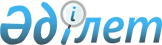 Об утверждении государственного образовательного заказа на дошкольное воспитание и обучение, размера родительской платы на 2022 год в Северо-Казахстанской областиПостановление акимата Северо-Казахстанской области от 22 сентября 2022 года № 207. Зарегистрировано в Министерстве юстиции Республики Казахстан 30 сентября 2022 года № 29926
      В соответствии с пунктом 2 статьи 27 Закона Республики Казахстан "О местном государственном управлении и самоуправлении в Республике Казахстан", подпунктом 7-3) пункта 2 статьи 6 Закона Республики Казахстан "Об образовании" акимат Северо-Казахстанской области ПОСТАНОВЛЯЕТ:
      1. Утвердить государственный образовательный заказ на дошкольное воспитание и обучение на 2022 год в Северо-Казахстанской области согласно приложению 1 к настоящему постановлению.
      2. Утвердить размер родительской платы на 2022 год в Северо-Казахстанской области согласно приложению 2 к настоящему постановлению.
      3. Коммунальному государственному учреждению "Управление образования акимата Северо-Казахстанской области" в установленном законодательством Республики Казахстан порядке обеспечить:
      1) государственную регистрацию настоящего постановления в Министерстве юстиции Республики Казахстан;
      2) размещение настоящего постановления на интернет-ресурсе акимата Северо-Казахстанской области после его официального опубликования.
      4. Контроль за исполнением настоящего постановления возложить на заместителя акима Северо-Казахстанской области по курируемым вопросам.
      5. Настоящее постановление вводится в действие со дня его первого официального опубликования. Государственный образовательный заказ на дошкольное воспитание и обучение на 2022 год в Северо-Казахстанской области
      Сноска. Приложение 1 в редакции постановления акимата СевероКазахстанской области от 28.12.2022 № 286 (вводится в действие после дня его первого официального опубликования). Размер родительской платы на 2022 год в Северо-Казахстанской области
					© 2012. РГП на ПХВ «Институт законодательства и правовой информации Республики Казахстан» Министерства юстиции Республики Казахстан
				
      Аким Северо-Казахстанской области

К. Аксакалов
Приложение 1к постановлению акиматаСеверо-Казахстанской областиот 22 сентября 2022 года № 207
№
Административно-территориальное расположение организаций дошкольного воспитания и обучения
Наименование группы
Населенный пункт
Государственный образовательный заказ на дошкольное воспитание и обучение
Государственный образовательный заказ на дошкольное воспитание и обучение
№
Административно-территориальное расположение организаций дошкольного воспитания и обучения
Наименование группы
Населенный пункт
Количество воспитанников организаций дошкольного воспитания и обучения
Средняя стоимость расходов на одного воспитанника в организациях дошкольного воспитания и обучения в месяц (тенге)
1
город Петропавловск
Группа с неполным днем пребывания
город
30
18311
1
город Петропавловск
Группа с пребыванием детей в течение 10,5 часов
город
7415
43833
1
город Петропавловск
Санаторная группа 
город
130
69231
1
город Петропавловск
Специальные группы 
город
153
74808
2
Кызылжарский район
Группа с пребыванием детей в течение 10,5 часов
село
565
51107
3
район имени Габита Мусрепова
Группа с пребыванием детей в течение 10,5 часов
село
505
53803
4
Уалихановский район
Группа с пребыванием детей в течение 10,5 часов
село
372
46359
4
Уалихановский район
Санаторная группа 
село
25
69450
5
район Магжана Жумабаева
Группа с пребыванием детей в течение 10,5 часов
город
45
52687
5
район Магжана Жумабаева
Группа с пребыванием детей в течение 10,5 часов
село
101
77509
6
Айыртауский район
Группа с пребыванием детей в течение 9 часов
село
430
51632
6
Айыртауский район
Санаторная группа
село
19
69449
7
Тайыншинский район
Группа с пребыванием детей в течение 10,5 часов
город
342
45115
7
Тайыншинский район
Группа с пребыванием детей в течение 10,5 часов
село
113
67336
7
Тайыншинский район
Санаторная группа
город
15
62530
8
Аккайынский район
Группа с пребыванием детей в течение 10,5 часов
село
125
87360
9
Акжарский район
Группа с пребыванием детей в течение 10,5 часов
село
284
61238
9
Акжарский район
Санаторная группа
село
21
69449
10
район Шал акына
Группа с пребыванием детей в течение 10,5 часов
город
100
42208
11
Жамбылский район
Группа с пребыванием детей в течение 10,5 часов
село
241
58873
12
Есильский район
Группа с пребыванием детей в течение 10,5 часов
село
275
61282
13
Тимирязевский район
Группа с пребыванием детей в течение 9 часов
село
120
68963Приложение 2к постановлению акиматаСеверо-Казахстанской областиот 22 сентября 2022 года № 207
№
Административно-территориальное расположение организаций дошкольного воспитания и обучения
Наименование группы
Населенный пункт
Размер родительской платы в организациях дошкольного воспитания и обучения в месяц (тенге)
1
город Петропавловск
Группа с пребыванием детей в течение 10,5 часов
город
до трех лет – 13450
1
город Петропавловск
Группа с пребыванием детей в течение 10,5 часов
город
с трех до шести (семи) лет – 16750
2
Кызылжарский район
Группа с неполным днем пребывания
село
до трех лет – 7100
2
Кызылжарский район
Группа с неполным днем пребывания
село
с трех до шести (семи) лет - 8000
2
Кызылжарский район
Группа с пребыванием детей в течение 10,5 часов
село
до трех лет – 12100
2
Кызылжарский район
Группа с пребыванием детей в течение 10,5 часов
село
с трех до шести (семи) лет - 15400
3
Мамлютский район
Группа с пребыванием детей в течение 10,5 часов
город
до трех лет – 11700
3
Мамлютский район
Группа с пребыванием детей в течение 10,5 часов
город
с трех до шести (семи) лет - 14100
3
Мамлютский район
Группа с пребыванием детей в течение 10,5 часов
село
до трех лет – 11700
3
Мамлютский район
Группа с пребыванием детей в течение 10,5 часов
село
с трех до шести (семи) лет - 14100
4
район имени Габита Мусрепова
Группа с пребыванием детей в течение 9 часов
село
до трех лет – 11700
4
район имени Габита Мусрепова
Группа с пребыванием детей в течение 9 часов
село
с трех до шести (семи) лет - 14700
4
район имени Габита Мусрепова
Группа с пребыванием детей в течение 10,5 часов
село
до трех лет – 11700
4
район имени Габита Мусрепова
Группа с пребыванием детей в течение 10,5 часов
село
с трех до шести (семи) лет - 14700
5
Уалихановский район
Группа с пребыванием детей в течение 10,5 часов
село
до трех лет – 8500
5
Уалихановский район
Группа с пребыванием детей в течение 10,5 часов
село
с трех до шести (семи) лет – 9000
6
район Магжана Жумабаева
Группа с неполным днем пребывания
село
до трех лет – 3500
6
район Магжана Жумабаева
Группа с неполным днем пребывания
село
с трех до шести (семи) лет – 5000
6
район Магжана Жумабаева
Группа с пребыванием детей в течение 9 часов
город
до трех лет – 10900
6
район Магжана Жумабаева
Группа с пребыванием детей в течение 9 часов
город
с трех до шести (семи) лет – 12900
6
район Магжана Жумабаева
Группа с пребыванием детей в течение 9 часов
село
до трех лет – 10900
6
район Магжана Жумабаева
Группа с пребыванием детей в течение 9 часов
село
с трех до шести (семи) лет – 12900
6
район Магжана Жумабаева
Группа с пребыванием детей в течение 10,5 часов
город
до трех лет – 11800
6
район Магжана Жумабаева
Группа с пребыванием детей в течение 10,5 часов
город
с трех до шести (семи) лет – 15300
6
район Магжана Жумабаева
Группа с пребыванием детей в течение 10,5 часов
село
до трех лет – 11800
6
район Магжана Жумабаева
Группа с пребыванием детей в течение 10,5 часов
село
с трех до шести (семи) лет – 15300
7
Айыртауский район
Группа с пребыванием детей в течение 9 часов
село
до трех лет – 11000
7
Айыртауский район
Группа с пребыванием детей в течение 9 часов
село
с трех до шести (семи) лет – 11600
8
Тайыншинский район
Группа с пребыванием детей в течение 10,5 часов
город
до трех лет – 10200
8
Тайыншинский район
Группа с пребыванием детей в течение 10,5 часов
город
с трех до шести (семи) лет – 12500
8
Тайыншинский район
Группа с пребыванием детей в течение 10,5 часов
село
до трех лет – 10200
8
Тайыншинский район
Группа с пребыванием детей в течение 10,5 часов
село
с трех до шести (семи) лет – 12500
9
Аккайынский район
Группа с пребыванием детей в течение 9 часов
село
до трех лет – 12000
9
Аккайынский район
Группа с пребыванием детей в течение 9 часов
село
с трех до шести (семи) лет – 15100
9
Аккайынский район
Группа с пребыванием детей в течение 10,5 часов
село
до трех лет – 12000
9
Аккайынский район
Группа с пребыванием детей в течение 10,5 часов
село
с трех до шести (семи) лет – 15100
10
Акжарский район
Группа с пребыванием детей в течение 9 часов
село 
до трех лет – 10000
10
Акжарский район
Группа с пребыванием детей в течение 9 часов
село 
с трех до шести (семи) лет – 12200
10
Акжарский район
Группа с пребыванием детей в течение 10,5 часов
село
до трех лет – 10000
10
Акжарский район
Группа с пребыванием детей в течение 10,5 часов
село
с трех до шести (семи) лет – 12200
11.
район Шал акына
Группа с неполным днем пребывания
село
до трех лет – 2600
11.
район Шал акына
Группа с неполным днем пребывания
село
с трех до шести (семи) лет – 2700
11.
район Шал акына
Группа с пребыванием детей в течение 9 часов
село
до трех лет – 5400
11.
район Шал акына
Группа с пребыванием детей в течение 9 часов
село
с трех до шести (семи) лет – 5400
11.
район Шал акына
Группа с пребыванием детей в течение 10,5 часов
город
до трех лет – 8700
11.
район Шал акына
Группа с пребыванием детей в течение 10,5 часов
город
с трех до шести (семи) лет – 10500
11.
район Шал акына
Группа с пребыванием детей в течение 10,5 часов
село
до трех лет – 8700
11.
район Шал акына
Группа с пребыванием детей в течение 10,5 часов
село
с трех до шести (семи) лет – 10500
12
Жамбылский район
Группа с неполным днем пребывания
село
до трех лет – 3700
12
Жамбылский район
Группа с неполным днем пребывания
село
с трех до шести (семи) лет – 3800
12
Жамбылский район
Группа с пребыванием детей в течение 9 часов
село
до трех лет – 7700
12
Жамбылский район
Группа с пребыванием детей в течение 9 часов
село
с трех до шести (семи) лет – 9300
12
Жамбылский район
Группа с пребыванием детей в течение 10,5 часов
село
до трех лет – 9400
12
Жамбылский район
Группа с пребыванием детей в течение 10,5 часов
село
с трех до шести (семи) лет – 10800
13
Есильский район
Группа с пребыванием детей в течение 9 часов
село
до трех лет – 12100
13
Есильский район
Группа с пребыванием детей в течение 9 часов
село
с трех до шести (семи) лет – 15000
13
Есильский район
Группа с пребыванием детей в течение 10,5 часов
село
до трех лет – 12100
13
Есильский район
Группа с пребыванием детей в течение 10,5 часов
село
с трех до шести (семи) лет – 15000
14
Тимирязевский район
Группа с пребыванием детей в течение 9 часов
село
до трех лет – 10200
14
Тимирязевский район
Группа с пребыванием детей в течение 9 часов
село
с трех до шести (семи) лет – 11300